12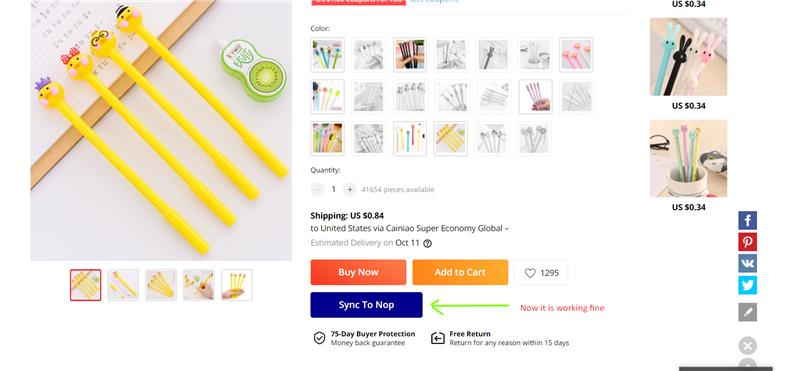 3 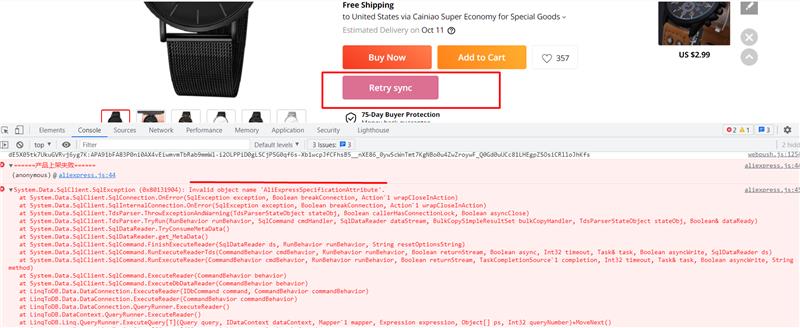 